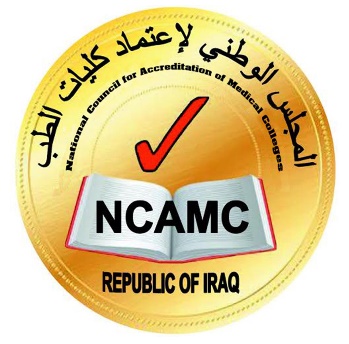 Guidelines on Writing a Progress Report Post Accreditation Period By NCAMCFeb 2024Definition A progress report is a document that an accredited (full or conditional) medical college should submit to the National Council for Accreditation of Medical Colleges within a defined time after the accreditation decision.Timeline for submitting the Progress ReportFirst Report (follow-up Progress Report)Submitted at the end of the first year following the accreditation decision (full or conditional) and include. First Report Follow-up Template I (Standards Checklist form)Second Progress Report It should be submitted Before the end of 4th year for a fully accredited medical college from the first accreditation decision. Progress Report Template I (Standards Checklist form)Progress Report Template II (Program Major Changes)The standards checklist includes all the standards, whether achieved or not achieved, in the accreditation decision report.1st/4th-year Progress ReportPost Accreditation Period Checklist Form* *This checklist based on the report to the college by NCAMC at time of accreditation decision  This report was approved by the College Council of "College Name" and "University Name".Dean Name Signature Date 4th-year Progress ReportPost Accreditation Period Program Major ChangesThis report was approved by the College Council of "College Name" and "University Name".Dean Name Signature Date Accreditation decision1styearFirst Follow-up progress Report2ndYear3rdYear4thYearSecond Progress Report5thyear6thyearResubmit for Accreditation processUniversity NameCollege NameReport DateArea StandardsEvidence"Describe in brief the type of Evidence you provide."Annex No.PresentApplied Effective University NameCollege NameReport DateSection 1CriteriaThe medical college must state any change in the length or format of the program. GuidanceThe medical college must provide an old and updated version of the curriculum stating the program's format and length.AnswerList of Evidence Section 2CriteriaThe medical college must state any significant change in educational outcomes and mission. GuidanceThe medical college must provide an updated mission and outcome in addition to the old, stated mission and outcome at the time of decision.AnswerList of Evidence Section 3CriteriaThe medical college must state any change in student numbers relative to resources.Guidancethe medical college must support old and new student intake strategies and how the resources will fit with new intake, if any.AnswerList of Evidence Section 4CriteriaThe medical college must state that any significant resource reduction leads to an inability to achieve the program's purpose and/or outcomes.GuidanceThe medical college must support evidence of maintenance and enrichment of its resources to support achieving its program (including Staff, infrastructure, laboratories, libraries, clinical teaching facilities and others)AnswerList of Evidence 